New ZealandNew ZealandNew ZealandNew ZealandOctober 2023October 2023October 2023October 2023MondayTuesdayWednesdayThursdayFridaySaturdaySunday1234567891011121314151617181920212223242526272829Labour Day3031NOTES: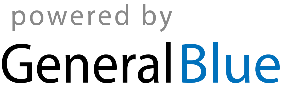 